Klasse 8Bücherzettel Schuljahr 2023/24						Name des Schülers:	Ausgeliehene Bücher müssen in einem guten Zustand zurückgegeben werden, ansonsten müssen sie durch die Eltern ersetzt werden.Datum								Unterschrift der Eltern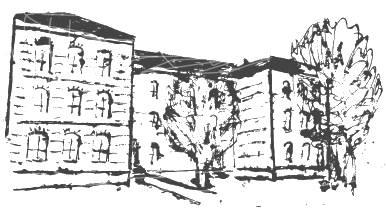                                   Geschwister-Scholl-Schule5. Staatliche RegelschuleKatharinenstrasse 150, 99817 EisenachTel.: 03691 746113  Fax: 03691 746429Mail: schollschule-sek@schuleneisenach.deFachTitelVerlagISBNPreis in EuroFreiVorhandenBücher:EngEnglisch G21 D 4 Cornelsen978-3-06-031321-130,99MaMathematik heute 8Schroedel978-3-507-87704-731,95DLesebuch 8Cornelsen978-3-06-061732-624,25DUnsere Muttersprache 8Cornelsen978-3-06-061726-523,99BioBiologie7/ 8 TH RSCornelsen978-3-06-011268-529,00xGeoUnsere Erde 7/8Cornelsen978-3-06-064319-629,95xGeoHeimat u. Welt AtlasWestermann978-3-14-100271-321,50xGeEntdecken und Verstehen 8Cornelsen978-3-06-064055-325,99ChChemie 7/ 8 Thür.Cornelsen978-3-06-011900-429,25xPhPhysik Thür. 7/8Cornelsen978-3-06-013033-731,75xWRTWirtschaft, Recht, TechnikWestermann978-3-14-116183-025,50xSozDemokratie heute 8-10Westermann978-3-14-101350-434,50Rel.Religionsbuch 7/8Cornelsen978-3-06-120148-7KlassensatzEthEthik Bd. 7/8Militzke978-3-86189-578-725,90xNTNatur- Mensch- TechnikDuden-Verlag978-3-89517-811-5Klassensatz